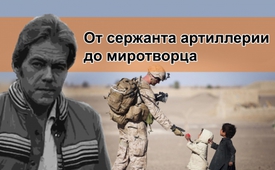 От сержанта артиллерии до миротворца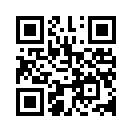 Джордж Мицо в семнадцатилетнем возрасте вступил в армию США и стал сержантом в артиллерийском подразделении во время войны во Вьетнаме (1965-1973). После полученного ранения он решил оставшееся время своей жизни посвятить предотвращению войн и оказанию помощи страдающим от этого людям.Джордж Мицо в семнадцатилетнем возрасте вступил в армию США и стал сержантом в артиллерийском подразделении во время войны во Вьетнаме (1965-1973). После полученного ранения он решил оставшееся время своей жизни посвятить предотвращению войн и оказанию помощи страдающим от этого людям. Он отказался служить, отдал свои военные награды и выражал протест против войны. За это он в США попал на два года в тюрьму. В 1993 году с группой друзей он организовал «Деревню дружбы» – интернациональный проект примирения. До самой смерти 18.03.2002го года, Мицо сам тоже боролся с болезнью, являвшейся последствием войны, потому что применение вооружёнными силами США распыляющего яда «Агент Оранж» для опадания листвы в то время подорвало и его здоровье. Тем не менее и сегодня после смерти своего основателя «Деревня дружбы» предлагает помощь и поддержку людям, страдающим от последствий войны во Вьетнаме. Цитата Самуэля Джонсона, английского учёного, поэта и критика (1709-1784): «Большие дела совершаются не сильными, а настойчивыми».от sk.Источники:http://www.dorfderfreundschaft.de/cms/dorf-der-freundschaft/geschichte
Film von Timo Mugele und Marcus Niehaves: http://www.dw.com/de/der-lange-schatten-des-vietnamkriegs/a-18558216Может быть вас тоже интересует:---Kla.TV – Другие новости ... свободные – независимые – без цензуры ...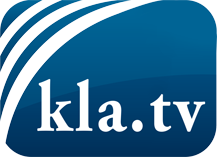 О чем СМИ не должны молчать ...Мало слышанное от народа, для народа...регулярные новости на www.kla.tv/ruОставайтесь с нами!Бесплатную рассылку новостей по электронной почте
Вы можете получить по ссылке www.kla.tv/abo-ruИнструкция по безопасности:Несогласные голоса, к сожалению, все снова подвергаются цензуре и подавлению. До тех пор, пока мы не будем сообщать в соответствии с интересами и идеологией системной прессы, мы всегда должны ожидать, что будут искать предлоги, чтобы заблокировать или навредить Kla.TV.Поэтому объединитесь сегодня в сеть независимо от интернета!
Нажмите здесь: www.kla.tv/vernetzung&lang=ruЛицензия:    Creative Commons License с указанием названия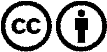 Распространение и переработка желательно с указанием названия! При этом материал не может быть представлен вне контекста. Учреждения, финансируемые за счет государственных средств, не могут пользоваться ими без консультации. Нарушения могут преследоваться по закону.